Приложение № 1к Техническому заданию на поставку, монтаж и демонтаж санитарно-технических контейнеров в рамках проведения тестовых мероприятий и мероприятий Всемирных студенческих игр ФИСУ 2023 года в г. ЕкатеринбургеТипы и планировочные решения санитарно-технических контейнеров, и их оборудование № п.п.Тип санитарно-технического контейнераОборудование и наполнение Предельный объем поставки1Тип 1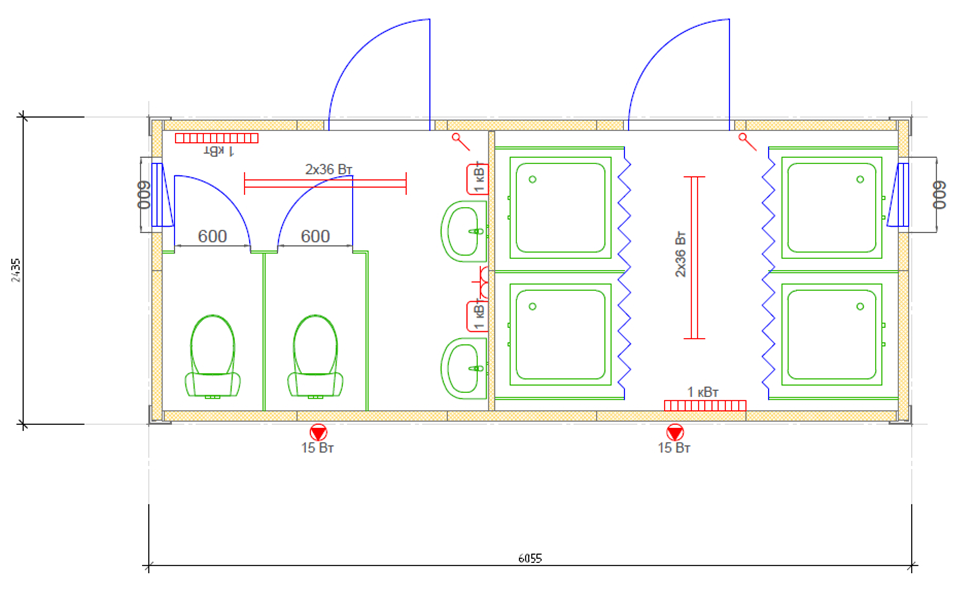 дверь металлическая (ширина дверного полотна не менее 800 мм) – 2 шт.; окно пластиковое с двухкамерным стеклопакетом, одностворчатое (ориентировочные размеры оконной створки Ш х В, 600мм х 400мм) – 2 шт.электрический щиток с автоматическими выключателями по группам потребителей – 1 шт.;электрический вентилятор вытяжки – 2 шт.;розетки бытовые (220В) на 1 гнездо – 6 шт.,светильник светодиодный электрический (потолочный) – 2 шт.;конвектор электрический (1 кВт) – 2 шт.;душевая кабина со шторкой – 4 шт.;зеркало – 2 шт.;унитаз – 2 шт.;сушилка для рук электрическая (1 кВт) – 1 шт.;раковина – 2 шт.;санитайзер – 1 шт.;дозатор для мыла – 5 шт.;держатель для туалетной бумаги – 2 шт.;ершик туалетный – 2 шт.;мусорная корзина – 2 шт.;автоматический освежитель воздуха – 1 шт.;крючки двойные для одежды – 4 шт.;коврики резиновые (в душевые кабины) – 4 шт.;полки для душевых кабин – 4 шт.;фен электрический – 1 шт.192Тип 2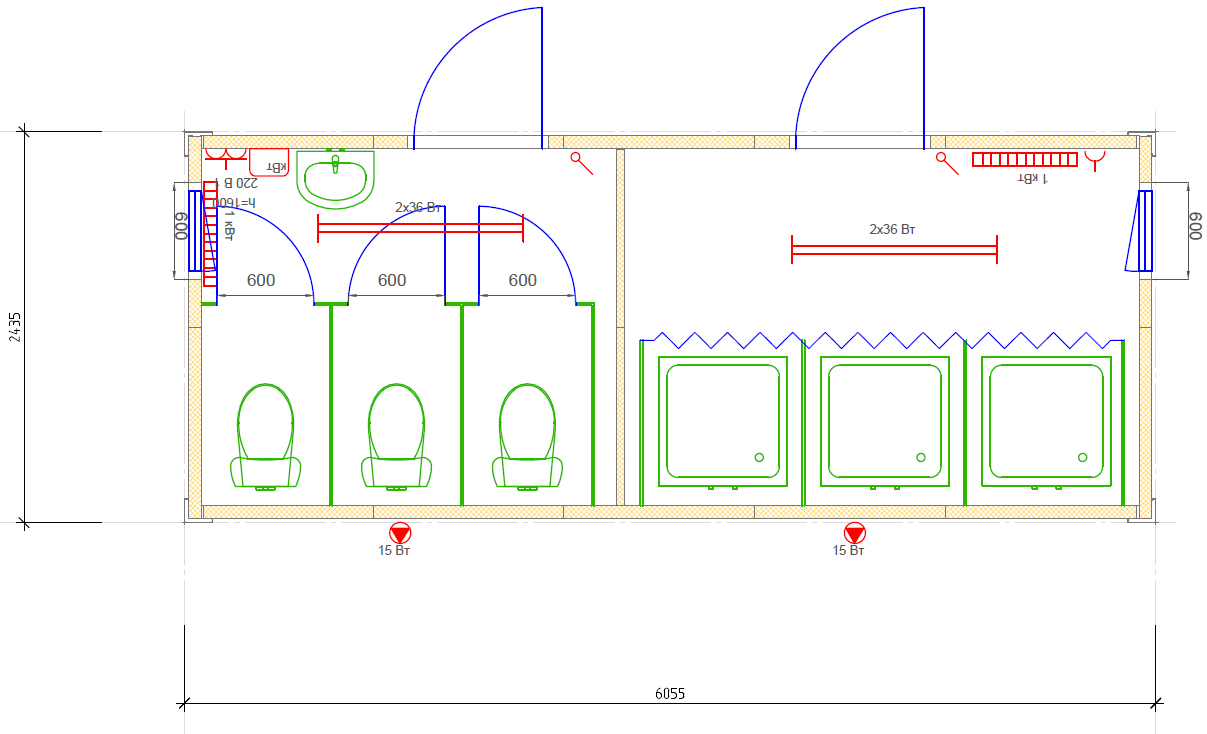 дверь металлическая (ширина дверного полотна не менее 800 мм) – 2 шт.; окно пластиковое с двухкамерным стеклопакетом, одностворчатое (ориентировочные размеры оконной створки Ш х В, 600мм х 400мм) – 2 шт.;электрический щиток с автоматическими выключателями по группам потребителей – 1 шт.;электрический вентилятор вытяжки – 2 шт.;розетки бытовые (220В) на 1 гнездо – 6 шт.,светильник светодиодный электрический (потолочный) – 2 шт.;конвектор электрический (1 кВт) – 2 шт.;душевая кабина со шторкой – 3 шт.;зеркало – 1 шт.;унитаз – 3 шт.;сушилка для рук электрическая (1 кВт) – 1 шт.;раковина – 1 шт.;санитайзер – 1 шт.;дозатор для мыла – 4 шт.;держатель для туалетной бумаги – 3 шт.;ершик туалетный – 3 шт.;мусорная корзина – 3 шт.;автоматический освежитель воздуха – 1 шт.;крючки двойные для одежды – 3 шт.;коврики резиновые (в душевые кабины) – 3 шт.;полки для душевых кабин – 3 шт.;фен электрический – 1 шт.113Тип 3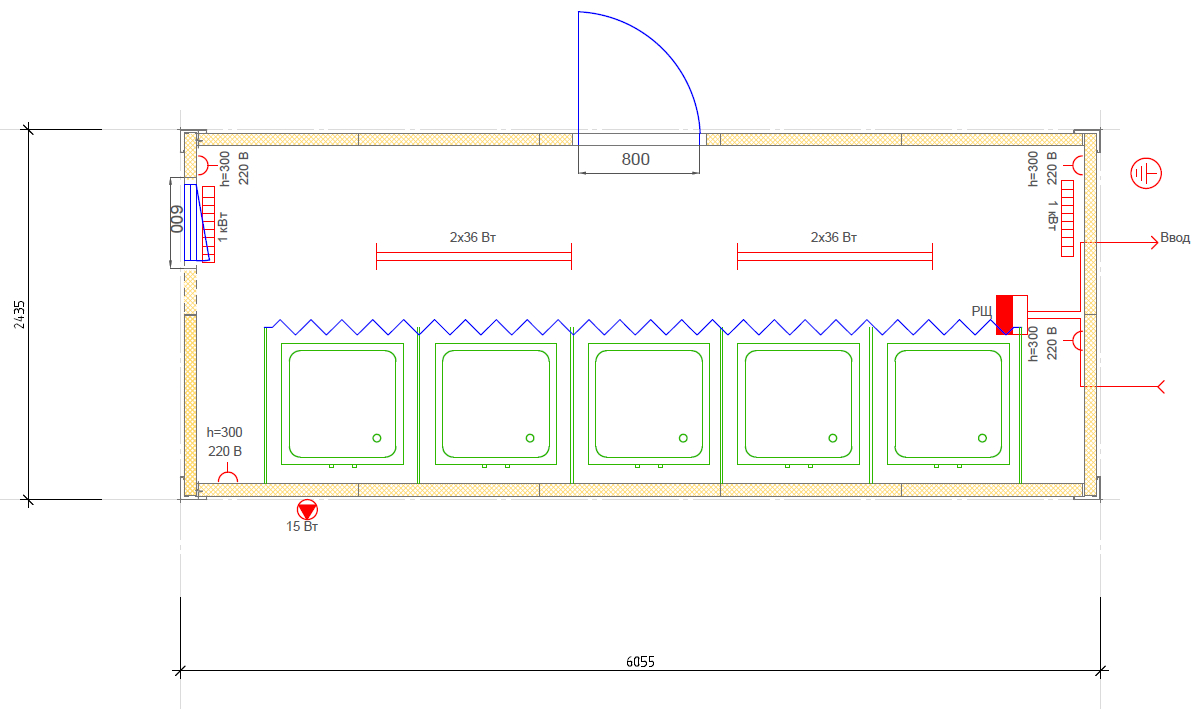 дверь металлическая (ширина дверного полотна не менее 800 мм) – 1 шт.; окно пластиковое с двухкамерным стеклопакетом, одностворчатое (ориентировочные размеры оконной створки Ш х В, 600мм х 400мм) – 1 шт.;электрический щиток с автоматическими выключателями по группам потребителей – 1 шт.;электрический вентилятор вытяжки – 1 шт.;розетки бытовые (220В) на 1 гнездо – 4 шт.;светильник светодиодный электрический (потолочный) – 2 шт.;конвектор электрический (1 кВт) – 1 шт.;душевая кабина со шторкой – 5 шт.;санитайзер – 1 шт.; дозатор для мыла – 5 шт.; крючки двойные для одежды – 5 шт.;  коврики резиновые (в душевые кабины) – 5 шт.; полки для душевых кабин – 5 шт.; фен электрический – 2 шт.74Тип 4дверь металлическая (ширина дверного полотна не менее 800 мм) – 1 шт.; окно пластиковое с двухкамерным стеклопакетом, одностворчатое (ориентировочные размеры оконной створки Ш х В, 600мм х 400мм) – 1 шт.;электрический щиток с автоматическими выключателями по группам потребителей – 1 шт.;электрический вентилятор вытяжки – 1 шт.;розетки бытовые (220В) на 1 гнездо – 3 шт.;светильник светодиодный электрический (потолочный) – 1 шт.;конвектор электрический (1 кВт) – 1 шт.;зеркало (над раковиной) – 2 шт.;зеркало на 3 внутренние стороны туалетной кабины (высота 700 мм) – 4 компл.;унитаз – 4 шт.;сушилка для рук электрическая (1 кВт) – 1 шт.;раковина – 2 шт.;санитайзер – 1 шт.;дозатор для мыла – 1 шт.;держатель для туалетной бумаги – 4 шт.;ершик туалетный – 4 шт.;мусорная корзина – 4 шт.;автоматический освежитель воздуха – 1 шт.15Тип 5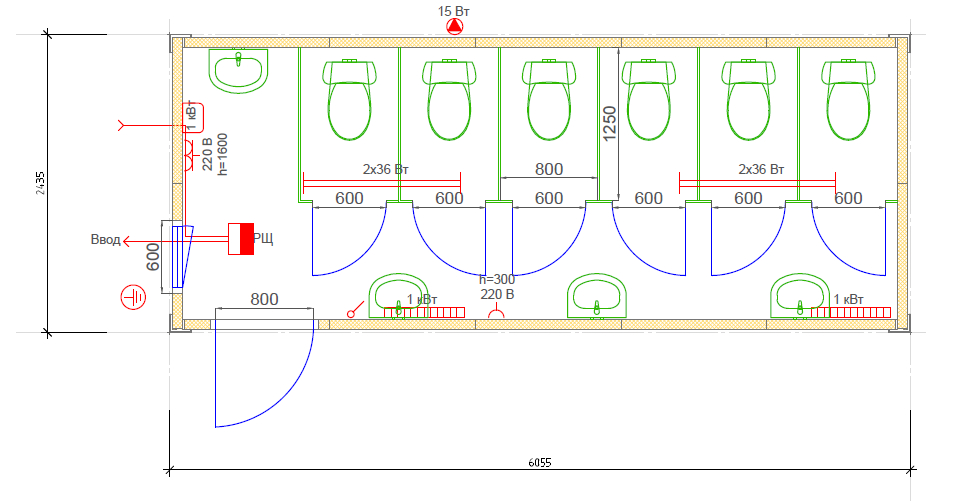 дверь металлическая (ширина дверного полотна не менее 800 мм) – 1 шт.; окно пластиковое с двухкамерным стеклопакетом, одностворчатое (ориентировочные размеры оконной створки Ш х В, 600мм х 400мм) – 1 шт.;электрический щиток с автоматическими выключателями по группам потребителей – 1 шт.;электрический вентилятор вытяжки – 1 шт.;розетки бытовые (220В) на 1 гнездо – 4 шт.;светильник светодиодный электрический (потолочный) – 2 шт.;конвектор электрический (1 кВт) – 1 шт.;зеркало – 4 шт.;унитаз – 6 шт.;сушилка для рук электрическая (1 кВт) – 2 шт.;раковина – 4 шт.;санитайзер – 1 шт.;дозатор для мыла – 4 шт.;держатель для туалетной бумаги – 6 шт.;ершик туалетный – 6 шт.;мусорная корзина – 6 шт.;автоматический освежитель воздуха – 1 шт.;76Тип 6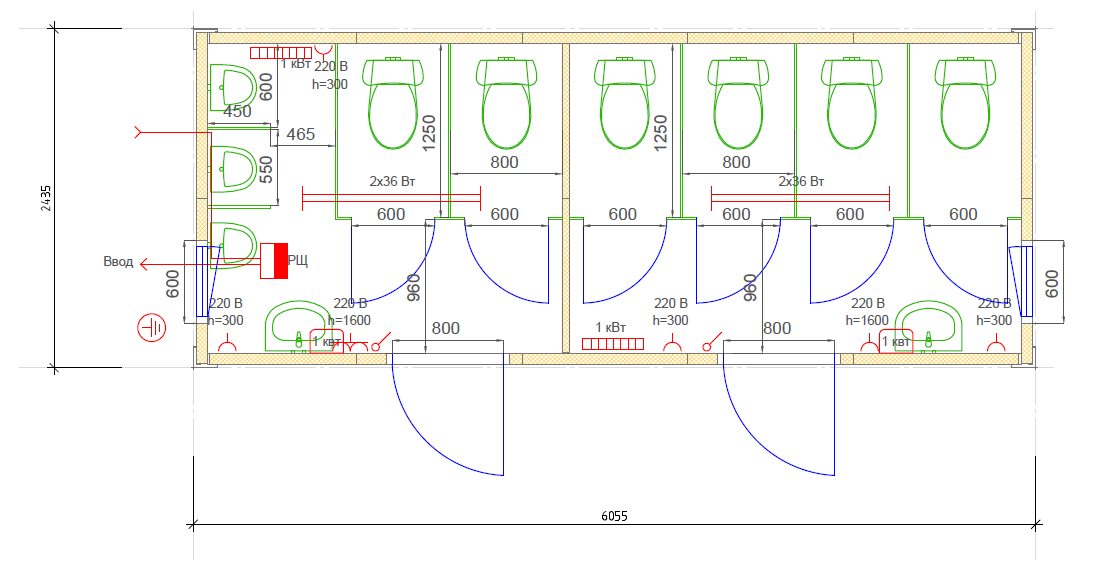 дверь металлическая (ширина дверного полотна не менее 800 мм) – 2 шт.; окно пластиковое с двухкамерным стеклопакетом, одностворчатое (ориентировочные размеры оконной створки Ш х В, 600мм х 400мм) – 2 шт.;электрический щиток с автоматическими выключателями по группам потребителей – 1 шт.;электрический вентилятор вытяжки – 2 шт.;розетки бытовые (220В) на 1 гнездо – 6 шт.,светильник светодиодный электрический (потолочный) – 2 шт.;конвектор электрический (1 кВт) – 2 шт.;зеркало – 2 шт.;унитаз – 6 шт.;сушилка для рук электрическая (1 кВт) – 2 шт.;раковина – 2 шт.;писсуар – 3 шт.;санитайзер – 2 шт.;дозатор для мыла – 2 шт.;держатель для туалетной бумаги – 6 шт.;ершик туалетный – 6 шт.;мусорная корзина – 6 шт.;автоматический освежитель воздуха – 2 шт.;37Тип 7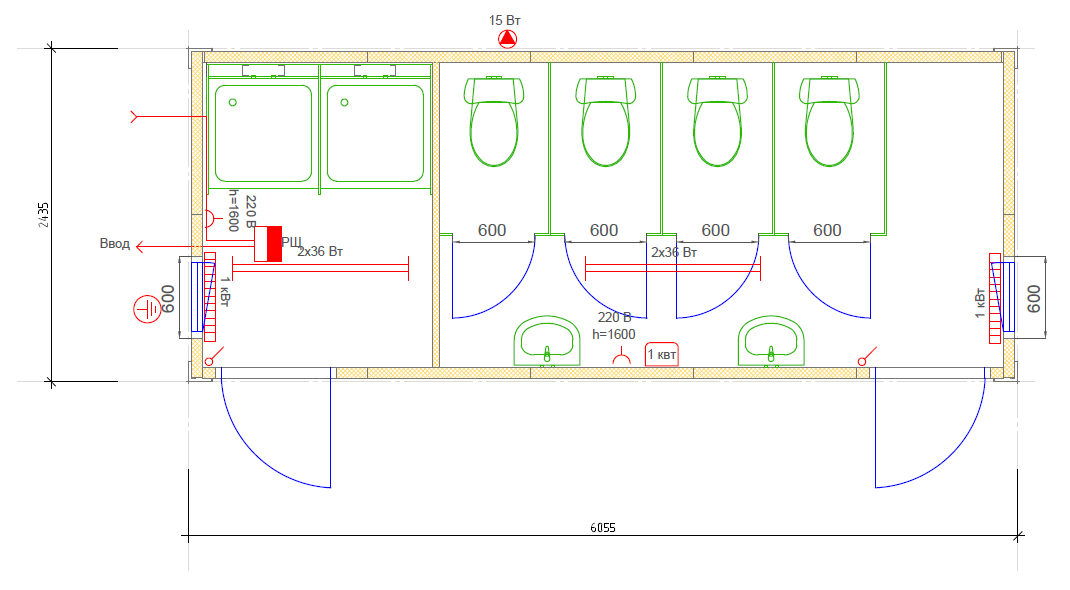 дверь металлическая (ширина дверного полотна не менее 800 мм) – 2 шт.; окно пластиковое с двухкамерным стеклопакетом, одностворчатое (ориентировочные размеры оконной створки Ш х В, 600мм х 400мм) – 2 шт.;электрический щиток с автоматическими выключателями по группам потребителей – 1 шт.;электрический вентилятор вытяжки – 2 шт.;розетки бытовые (220В) на 1 гнездо – 6 шт.;светильник светодиодный электрический (потолочный) – 2 шт.;конвектор электрический (1 кВт) – 2 шт.;душевая кабина со шторкой – 2 шт.;зеркало – 2 шт.;унитаз – 4 шт.;сушилка для рук электрическая (1 кВт) – 1 шт.;раковина – 2 шт.;санитайзер – 1 шт.;дозатор для мыла – 4 шт.;держатель для туалетной бумаги – 4 шт.;ершик туалетный – 4 шт.;мусорная корзина – 4 шт.;автоматический освежитель воздуха – 1 шт.;крючки двойные для одежды – 2 шт.;коврики резиновые (в душевые кабины) – 2 шт.;полки для душевых кабин – 2 шт.;фен электрический – 1 шт.3